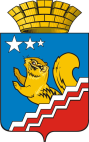 СВЕРДЛОВСКАЯ ОБЛАСТЬДУМА ВОЛЧАНСКОГО ГОРОДСКОГО ОКРУГАСЕДЬМОЙ СОЗЫВ Десятое заседание (очередное)РЕШЕНИЕ № 38г. Волчанск                                                                                                     от 27.09.2023 г.Об утверждении структуры администрации Волчанского городского округаВ соответствии с пунктом 8 статьи 37 Федерального закона от 06 октября 2003 года №131-ФЗ «Об общих принципах организации местного самоуправления в Российской Федерации», пунктом 2 статьи 23 Устава Волчанского городского округа, ДУМА ВОЛЧАНСКОГО ГОРОДСКОГО ОКРУГА РЕШИЛА:Утвердить структуру администрации Волчанского городского округа (прилагается).Признать утратившим силу решение Волчанской городской Думы от 27.12.2007 года №70 «Об утверждении структуры администрации Волчанского городского округа» (в редакции от 23.09.2010 года №82, от 02.09.2011 года №108, от 22.12.2011 года №163).Настоящее решение вступает в силу с 01.10.2023 года.  4. Опубликовать настоящее решение в информационном бюллетене «Муниципальный Вестник» и разместить на официальном сайте Думы Волчанского городского округа в сети Интернет http://duma-volchansk.ru.5. Контроль за выполнением настоящего решения возложить на комиссию по социальной политике и вопросам местного самоуправления (Кузьмина И.В.).Приложение             к решению Думы Волчанского городского округаот 27.09.2023 года № 38Структура администрации Волчанского городского округаАдминистрация Волчанского городского округа возглавляется Главой Волчанского городского округа.В структуру администрации Волчанского городского округа входят следующие структурные подразделения:Архивный отдел;Организационный отдел;Отдел ЖКХ, строительства и архитектуры;Отдела ГО и ЧС;Отдел отчетности и учета;Экономический отдел;Юридический отдел.В структуру администрации Волчанского городского округа  входит функциональный орган с правами юридического лица – Финансовый отдел администрации Волчанского городского округа.В структуру администрации Волчанского городского округа входят структурные подразделения, созданные для осуществления специальных государственных полномочий Российской Федерации и Свердловской области:Военно-учетный стол;Отдел субсидий и компенсаций.Глава Волчанского городского округа непосредственно руководит, организует и контролирует деятельность:Заместителя главы Волчанского городского округа;Заместителя главы Волчанского городского округа;Военно-учетного стола;Отдела ГО и ЧС;Отдела отчетности и учета;Финансового отдела администрации Волчанского городского округа;Юридического отдела.Заместитель главы Волчанского городского округа контролирует деятельность:Отдела ЖКХ, строительства и архитектуры;Экономического отдела.Заместитель главы Волчанского городского округа контролирует деятельность:Архивного отдела;Организационного отдела;Отдела субсидий и компенсаций.Систему взаимодействия и подчиненности между собой структурных подразделений и должностных лиц администрации Волчанского городского округа отражает схема структуры администрации Волчанского городского округа (прилагается).Приложение к структуре администрации Волчанского городского округаСхема структуры администрации Волчанского городского округа* Структурные подразделения, созданные для осуществления специальных государственных полномочий Российской Федерации и Свердловской области** Функциональный орган с правами юридического лицаГлава Волчанского городского округа                             А.В. Вервейн             Председатель Думы              Волчанского городского округа                                                                     А.Ю. Пермяков